目　　　　次　トピックス　●平成28年度　大阪府の一般廃棄物大阪府環境農林水産部 循環型社会推進室資源循環課大阪府健康医療部 環境衛生課	1●第60回（平成30年度）大阪府統計グラフコンクール表彰式を開催しました大阪府総務部統計課	5　お知らせ　●統計調査員 募集中！　　　　　　　　　　　大阪府総務部統計課	7　毎月の統計調査結果　人　口　　大阪府毎月推計人口　平成31年１月１日現在	9物　価　　大阪市消費者物価指数の動き　平成31年１月速報	11労　働　　大阪の賃金、労働時間及び雇用の動き　平成30年11月月報	13工　業　　大阪府工業指数　平成30年11月速報	15　四半期の統計調査結果　景　気　　大阪府景気観測調査結果　平成30年10～12月期	17　今月の統計表　	19　新着資料のご案内　	30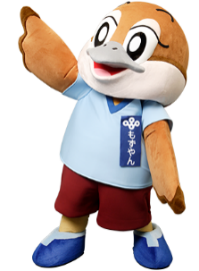 月刊大阪の統計２０１９年（平成３１年）２月　No.８４０２０１９年（平成３１年）２月　No.８４０